               M E S T O   Š A M O R Í N   -   S O M O R J A   VÁ R O S               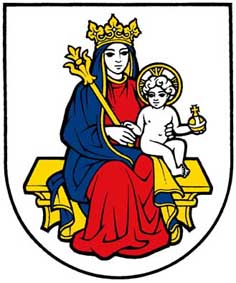                                       Mestský úrad   -   Városi hivatal                       Hlavná 37    -    Fő  utca 37                                         931 01   Šamorín   -    931 01  SomorjaZ Á P I S N I C Az výberového konania na obsadenie funkcie vedúci školského úradu v Šamoríne Výberové konanie sa uskutočnilo dňa 1.06.2023 o 13.00.hod. v zasadačke MsÚ v Šamoríne. Kvalifikačné predpoklady :✓ kvalifikačné predpoklady a osobitné kvalifikačné požiadavky podľa § 7 ods. 3 zákona NR SR č. 596/2003 o štátnej správe v školstve a školskej samospráve v znení neskorších predpisov, t. j. najmenej vysokoškolské vzdelanie II. stupňa na výkon pracovnej činnosti pedagogického zamestnanca pre príslušný druh a typ školy v zriaďovateľskej pôsobnosti mesta – príloha č. 1 vyhlášky MŠVVaŠ SR č. 1/2020 o kvalifikačných predpokladoch pedagogických zamestnancov a odborných zamestnancov✓ požiadavka najmenej piatich rokov pedagogickej činnostiĎalšie požiadavky a kritériá:	znalosť práce s PC (Microsoft Outlook, Microsoft Word, Microsoft Excel),znalosť platnej legislatívy pre oblasť samosprávy, orientácia vo všeobecne záväzných nariadeniach Mesta, prehľad legislatívy pre oblasť  školstva, ovládanie problematiky verejnej správy je výhodou,komunikatívnosť, kreatívnosť, manažérske a organizačné schopnosti,zvládanie záťažových situácií,znalosť maďarského a ďalšieho cudzieho jazyka je výhodou,Výberová komisia pracovala v zložení:Predseda:	PaedDr. Gábor Veres, zástupca primátora Členovia:	Mgr. Henrieta Balheimová, poslankyňa MsZ		Mgr. Štefan Vajas, vedúci školského úradu MÚNa MsÚ v Šamoríne v stanovenej lehote boli doručené 2 žiadosti, ktoré boli riadne zaevidované a následne postúpené na personálny a mzdový referát MsÚ. 1 uchádzač nespĺňal podmienky výberového konania, preto na osobný pohovor nebol pozvaný. Výberové konanie sa uskutočnilo osobným pohovorom. Výberová  komisia hodnotila uchádzača na základe osobnej prezentácie  a odpovedí na doplňujúce otázky k pracovnej pozícií.  Záver :  Výberové konanie bolo úspešné. Komisia sa jednohlasne zhodla, že vhodným kandidátom na pracovnú pozíciu vedúci/vedúca  školského úradu v Šamoríne  je :Mgr. Judita Sidó V Šamoríne, dňa 2.06.2023Zapísala : Ing. Ervín Sármány, prednosta MsÚ  PaedDr. Gábor Veres							Predseda výberovej komisie   